dotyczy: postępowania prowadzonego w trybie przetargu nieograniczonego na „Dostawę energii elektrycznej do obiektów Policji woj. podlaskiego” nr postępowania: 20/C/22INFORMACJAO WYBORZE NAJKORZYSTNIEJSZEJ OFERTY	Na podstawie art. 253 ust. 2 ustawy Prawo zamówień publicznych Zamawiający informuje, że w w/w postępowaniu jako najkorzystniejsza została wybrana oferta Wykonawcy: Energo Operator Sp. z o.o., ul. Bukietowa 5 lok. U3, 02-650 Warszawaz ceną ofertową brutto:  12.967.105,21 zł.Uzasadnienie wyboru: Zgodnie z art. 239 ust. 1 ustawy w/w oferta jest najkorzystniejsza na podstawie kryteriów oceny ofert określonych w dokumentach zamówienia.Punktacja przyznana złożonym w postępowaniu ofertom:                         Sławomir Wilczewski             Białystok, dnia 03 sierpnia 2022 r.       Białystok, dnia 03 sierpnia 2022 r.       Białystok, dnia 03 sierpnia 2022 r.       Białystok, dnia 03 sierpnia 2022 r.       Białystok, dnia 03 sierpnia 2022 r. Zastępca Komendanta Wojewódzkiego Policji w BiałymstokuFZ.2380.20.C.22.2022Zastępca Komendanta Wojewódzkiego Policji w BiałymstokuFZ.2380.20.C.22.2022Zastępca Komendanta Wojewódzkiego Policji w BiałymstokuFZ.2380.20.C.22.2022Nr ofertyNazwa(firma)i adres WykonawcyCena brutto w zł/ liczba punktóww kryterium cena = 60%Łączna liczba punktów1ENTRADE Sp. z o.o.ul. Poznańska 86/8805-850 Jawczyceoferta odrzuconaoferta odrzuconaoferta odrzucona2ONE S.A.ul. Adama Naruszewicza 27 lok. 202-627 Warszawa14.476.788,98 zł/ 89,57 pkt89,573Green S.A.ul. Słonimskiego 650-304 Wrocław17.828.646,38 zł/  72,73 pkt72,734Energo Operator Sp. z o.o.ul. Bukietowa 5 lok. U302-650 Warszawa12.967.105,21 zł/ 100 pkt100,005ENEA S.A.ul. Pastelowa 860-198 Poznań13.838.767,87 zł / 93,70 pkt93,70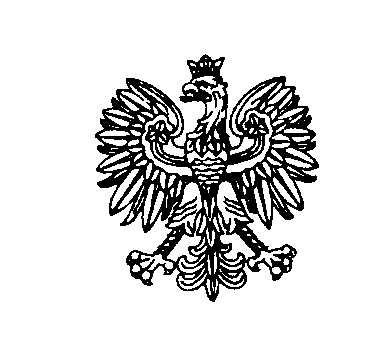 